Forduljon az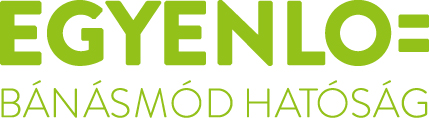 ügyfélszolgálatához, haneme,faji hovatartozása,bőrszíne,nemzetisége,nemzetiséghezvaló tartozása,fogyatékossága,életkora,egészségi állapota,vallási-vagy világnézeti meggyőződése,politikai vagy más véleménye,anyanyelve,családi állapota,anyasága vagy apasága,szexuális irányultsága,nemi identitása,vagyoni helyzetevagy egyéb tulajdonsága miatt hátrányos megkülönböztetés éri!Az Egyenlő Bánásmód Hatóság feladata a hátrányos megkülönböztetéssel okozott jogsértések kivizsgálása és megszüntetése.Keresse fel Dr. Szatmári ÉvaPest megyei egyenlőbánásmód-referens ügyfélfogadását:06 30/960-2657 eva.drszatmari@gmail.comPest Megyei Kormányhivatal
1052 Budapest, Városház u. 7.(Tel: +36 1/485 6957)
2017.05.02. kedd 11:30-15:30 2017.05.08. hétfő 11:30-15:302017.05.15. hétfő 11:30-15:30Nagykőrös Város Polgármesteri Hivatal 2750 Nagykőrös, Szabadság tér 5.(Tel: +36 53/550 300)2017.05.22. hétfő 11:30-15:30Tura Város Önkormányzat Polgármesteri Hivatal 2194 Tura,Petőfi Sándor tér 1.(Tel: +36 28/581 020) 2017.05.29. hétfő 11:30-15:30Egyenlő bánásmód– mindenkit megillet!